（様式第１号）車椅子借用申請書　兼　誓約書令和　　年　　月　　日武豊町社会福祉協議会 会長　様車椅子を借用したいので、以下の同意事項に同意の上、申請します。同意事項　　　　　☑チェックを入れて、見落としがないか確認をお願いします。□ 使用には十分注意し、他の人に譲渡・転貸等はしません。また、破損・紛失した場合は、武豊町社会福祉協議会に報告し、責任をもって原型復旧します。□ 借用期間（貸出日を含む１５日以内）を遵守します。※期間を超えての借用は有料となります□ 借用中、負傷等の事故が発生しても責任を武豊町社会福祉協議会に求めません。□ 返却の際は申請書　兼　誓約書を提示します。□ 貸出時に身分証明書を提示します。車椅子No：　　　　　　　　　　　　　　　　　　　　受付担当：　　　　　　　　　　　貸出期間：　　　　年　　　月　　　日（　　　）から　　　月　　　日（　　　）まで※原則１５日以内です身分証明書の確認：□ 免許証　□ マイナンバーカード　□ 保険証　　　　　　　　　□ 障害者手帳　□ 介護保険証　□ その他（　　　　　　　　　）武豊町社会福祉協議会の会員：　会員　・　非会員　　※16日以上の貸出の場合は確認してください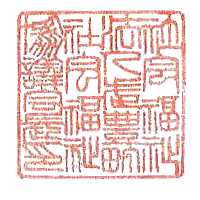 コピーは申請者に渡す。原本は本会で保管する。申請者氏　　名電話番号申請者住　　所使用者氏　　名電話番号使用者住　　所使　用　目　的使　用　目　的通院 　□ 旅行 　□ 買い物　 □ その他（　　　　　　　　）通院 　□ 旅行 　□ 買い物　 □ その他（　　　　　　　　）通院 　□ 旅行 　□ 買い物　 □ その他（　　　　　　　　）